Мастер-класс «Лепка в технике пластилинографии с элементами аппликации «Салют Победы!» в старшей  группе»https://www.maam.ru/detskijsad/master-klas-lepka-v-tehnike-plastilinografi-s-yelementami-aplikaci-salyut-pobedy-v-starshei-logopedicheskoi-grupe.html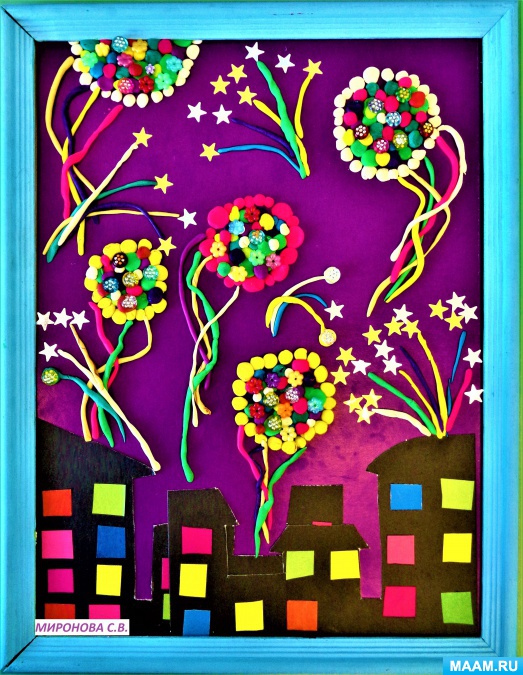 Здравствуйте, уважаемые коллеги и друзья! Приближается очередная годовщина великой победы нашего народа в самой страшной и кровопролитной войне 1941 -1945 года. И мы, конечно же, стараемся как можно больше рассказать о ней нашим воспитанникам. С этой целью проводим познавательные занятия, беседы, читаем произведения художественной литературы, учим стихи и свои впечатления отражаем в продуктивной деятельности. В общем, делаем всё, чтобы память о тех тяжёлых годах сохранилась в памяти, чтобы для наших детей слова "НИКТО НЕ ЗАБЫТ! НИЧТО НЕ ЗАБЫТО!" были не просто словами ,а продолжали передаваться из поколения в поколение ,чтобы и они помнили.Сегодня я предлагаю посмотреть вам мастер - класс по лепке работы "Салют Победы!"Пышные букетыВ небе расцветают,Искорками светаЛепестки сверкают.Вспыхивают астрамиГолубыми,красными,Синими,лиловыми-Каждый раз всё новыми!А потом рекою золотой текут.Это вспыхнул в небеПраздничный салют!Т. ШорыгинаЭта работа выполнена в смешанной технике, так как мы использовали и приёмы аппликации, и приёмы пластилинографии.МАТЕРИАЛ,КОТОРЫЙ НАМ ПОНАДОБИТСЯ :-цветной картон для фона;-цветная бумага;- разноцветный пластилин;-предметы декора (бусинки,звёздочки и т. д.);-рамка для оформления картины;- влажные салфетки;-ножницы и клей-карандаш.Из цветного картона или бумаги нужно вырезать и наклеить на картину дома, затем скатывать пластилиновые шарики, из которых предстояло вылепить салют.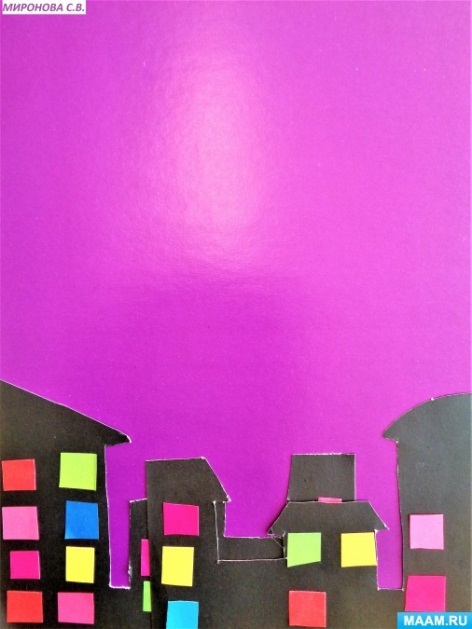 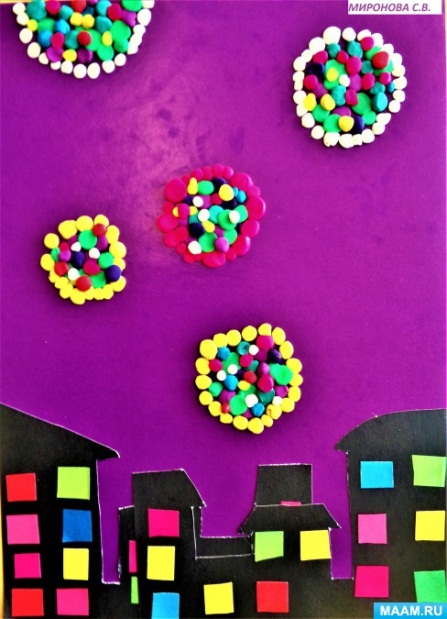 Чтобы салют стал похожим на настоящий надо раскатать тонкие жгутики, ещё добавить звёздочки из фольги и декоративные бусинки и цветочки, или любой другой декор, который у вас найдётся.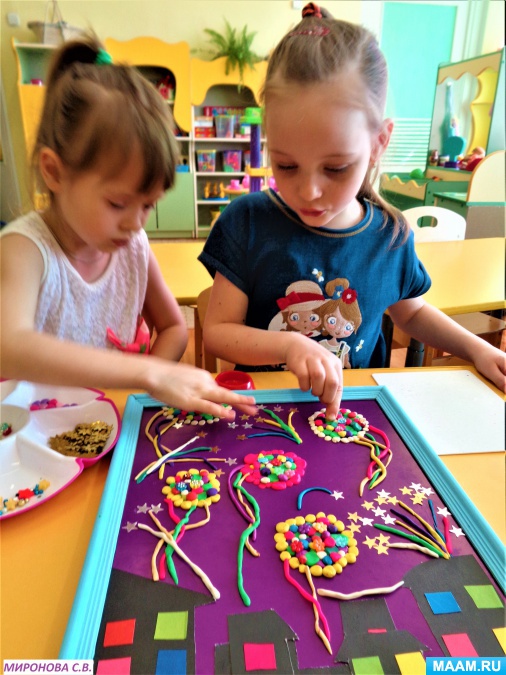 Картина готова!